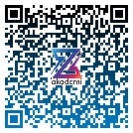 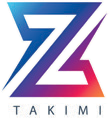 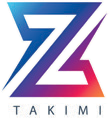 Hint, Çin ve İran kültürlerinde azımsanmayacak bir felsefi düşünce geleneği yaratılmıştır. Ancak bu felsefi düşünce, kendini mitolojik düşünce ve dinden soyutlayamamıştır. Bu medeniyetlerde yapılan bilimsel çalışmalar din ve mitolojiden ayrı olmadığı için gerçek anlamda bir bilim ve felsefeden bahsedemiyoruz. Bunları “felsefeye benzeyen düşünceler” diye adlandırabiliriz.Metinden hareketle felsefenin antik yunanda ortaya çıkmasının sebeplerini yazınız.(10 puan)Sokrates sofist bir filozof mudur? Nedenleriyle yazınız. (10 puan)Aristoteles’in varlıktaki değişimi, oluşumu açıklamak için öne sürdüğü dört neden öğretisini açıklayınız. (10 puan)İlk çağ ve orta çağ felsefelerinin özelliklerini karşılaştırınız. (10 puan)İslam felsefesinin temel problemlerini yazınız. (10 puan)İslam felsefesinin doğuşuna etki eden faktörleri kısaca açıklayınız. (10 puan)Ontolojik kanıtlamada ileri sürülen argümanları yazınız. (10 puan)Davranışı yaratan da, tercih eden de, insana yaptıran da Allah’tır. Dolayısıyla insan davranışlarından sorumlu değildir. Çünkü insan özgür değildir. İnsana bir şeyleri iradesiyle yaptı demek Allah’a şirk koşmaktır. Güneş kendi kendine doğdu ve battı demektir.Yukarıda açıklaması verilen İslam ekolünü yazınız. (10 puan)Orta çağ felsefesinde yapılan tümeller tartışması hakkında kısaca bilgi veriniz. (10 puan)İnayet delili: bütün varlıkların insan yaşamı için uygun biçimde düzenlenip yaratılmasıdır. Bu düzen ve uygunluk kendi başına veya tesadüfen olmaz, ancak Allah var eder.İhtira delili: yeryüzündeki ve gökyüzündeki her şeyin, örneği ve benzeri bulunmaksızın orijinal bir şekilde yoktan yaratıldığını ve bütün bunların ancak Allah tarafından gerçekleşeceğini iddia eden delildir.Yukarıda görüşleri verilen İslam filozofu kimdir? (10 puan) BAŞARILAR DİLERİM                                                                                                                                  Erdal AYDEMİR                                                                                                                                                               Felsefe Grubu Öğretmeniİlkçağ doğa felsefecilerinin yaptığı felsefenin genel özellikleri nelerdir yazınız.(15 Puan)Platonun bilgi ve varlık görüşünü kısaca açıklayınız. (15 Puan)Hristiyan felsefesinin temel problemlerini yazınız. (10 Puan)MS 2.-MS 8. yüzyıl arasını kapsayan ilk dönem Hristiyan felsefesidir. Bu felsefe Platon ve Plotinos etkisinde gelişmiştir. Bu dönem filozofları aynı zamanda din adamıdır. Kilise babalarının felsefesidir.Bu  felsefenin en önemli özelliği bir savunma felsefesi olmasıdır. Hristiyanlığa karşı yöneltilen kişisel, sosyal, politik,dini içerikli eleştirilere karşı Hristiyanlığın dogmaları savunulmuştur. (Apolojetiktir.)En önemli temsilcileri Augustinus, Tertullian ve Cellemens’tir.Yukarıda açıklaması verilen Hristiyanlık dönemini yazınız. (10 Puan)İslam felsefesinin beş temel özelliğini yazınız. (10 Puan)İmam gazali ve ibn Rüşd’ün inanç ve akıl ilişkisiyle ilgili görüşlerini karşılaştırarak yazınız. (20 Puan)İnsan eylemlerinde özgürdür. Çünkü insan aklı ve iradesiyle eylemlerini kendi seçer. İrade Allah tarafından verilmiş olup davranışı tercih eden ve bu tercihi davranışa dönüştüren insandır. O yüzden insan sorumludur.Yukarıda açıklaması verilen İslam ekolünü yazınız. (10 Puan)İdeaların nesnelerden bağımsız ayrı bir gerçekliği olduğunu savunan Platon’un izinden giden Augustinus ve Anselmus’un savunduğu görüştür.Bu görüşe göre, tümeller, nesnelerden bağımsız olarak vardır ve ayrı bir varlık olarak Tanrı’nın zihninde yer alır. Tümeller, insan zihninde “Tanrısal ide” olarak bulunur.Bu görüşe göre, tümeller, duyularla değil akılla kavranabilirYukarıda açıklaması verilen tümeller tartışmasını yazınız. (10 Puan) BAŞARILAR DİLERİM                                                                                                                                  Erdal AYDEMİR                                                                                                                                                             Felsefe Grubu Öğretmeni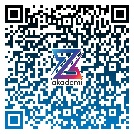 11. Sınıf Felsefe Dersi Konu Soru Dağılım Tablosu11. Sınıf Felsefe Dersi Konu Soru Dağılım Tablosu1.Dönem2. Sınav1.Dönem2. SınavÜnite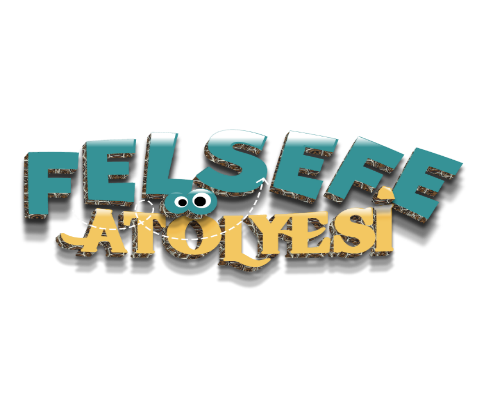 KazanımlarOkul Genelinde Yapılacak Ortak SınavOkul Genelinde Yapılacak Ortak SınavOkul Genelinde Yapılacak Ortak SınavÜniteKazanımlar1.  Senaryo1.  SenaryoMÖ 6.YÜZYIL -MS 2.YÜZYIL FELSEFESİ11.1.1. Felsefenin ortaya çıkışını hazırlayan düşünce ortamını açıklar.13MÖ 6.YÜZYIL -MS 2.YÜZYIL FELSEFESİ11.1.2. MÖ 6. yüzyıl - MS 2. yüzyıl felsefesinin karakteristik özelliklerini açıklar.3MÖ 6.YÜZYIL -MS 2.YÜZYIL FELSEFESİ11.1.3. Örnek felsefi metinlerden hareketle MÖ 6. yüzyıl - MS 2. yüzyıl filozoflarının felsefi görüşlerini analiz eder.13MÖ 6.YÜZYIL -MS 2.YÜZYIL FELSEFESİ11.1.4. MÖ 6. yüzyıl - MS 2. yüzyıl felsefesindeki örnek düşünce ve argümanları felsefi açıdan değerlendirir.13MS 2.YÜZYIL - MS 15.YÜZYIL FELSEFESİ11.2.1. MS 2. yüzyıl - MS 15. yüzyıl felsefesini hazırlayan düşünce ortamını açıklar.17MS 2.YÜZYIL - MS 15.YÜZYIL FELSEFESİ11.2.2. MS 2. yüzyıl - MS 15. yüzyıl felsefesinin karakteristik özelliklerini açıklar.27MS 2.YÜZYIL - MS 15.YÜZYIL FELSEFESİ11.2.1. MS 2. yüzyıl - MS 15. yüzyıl felsefesini hazırlayan düşünce ortamınıaçıklar.17MS 2.YÜZYIL - MS 15.YÜZYIL FELSEFESİ11.2.2. MS 2. yüzyıl - MS 15. yüzyıl felsefesinin karakteristik özelliklerini açıklar.17MS 2.YÜZYIL - MS 15.YÜZYIL FELSEFESİ11.2.3. Örnek felsefi metinlerden hareketle MS 2. yüzyıl - MS 15. yüzyılfilozoflarının felsefi görüşlerini analiz eder.17MS 2.YÜZYIL - MS 15.YÜZYIL FELSEFESİ11.2.4. MS 2. yüzyıl-MS 15. yüzyıl felsefesindeki örnek düşünce ve argümanları felsefi açıdan değerlendirir.1711. Sınıf Felsefe Dersi Konu Soru Dağılım Tablosu11. Sınıf Felsefe Dersi Konu Soru Dağılım Tablosu1.Dönem2. Sınav1.Dönem2. SınavÜnite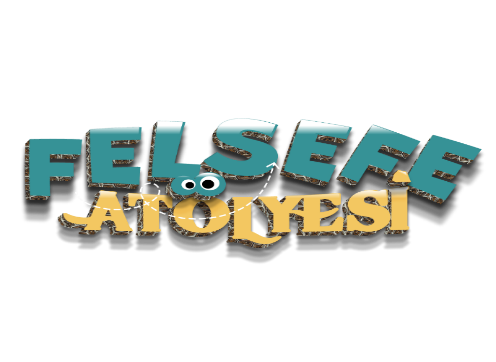 KazanımlarOkul Genelinde Yapılacak Ortak SınavOkul Genelinde Yapılacak Ortak SınavOkul Genelinde Yapılacak Ortak SınavÜniteKazanımlar2.  Senaryo2.  SenaryoMÖ 6.YÜZYIL -MS 2.YÜZYIL FELSEFESİ11.1.1. Felsefenin ortaya çıkışını hazırlayan düşünce ortamını açıklar.2MÖ 6.YÜZYIL -MS 2.YÜZYIL FELSEFESİ11.1.2. MÖ 6. yüzyıl - MS 2. yüzyıl felsefesinin karakteristik özelliklerini açıklar.12MÖ 6.YÜZYIL -MS 2.YÜZYIL FELSEFESİ11.1.3. Örnek felsefi metinlerden hareketle MÖ 6. yüzyıl - MS 2. yüzyıl filozoflarının felsefi görüşlerini analiz eder.12MÖ 6.YÜZYIL -MS 2.YÜZYIL FELSEFESİ11.1.4. MÖ 6. yüzyıl - MS 2. yüzyıl felsefesindeki örnek düşünce ve argümanları felsefi açıdan değerlendirir.2MS 2.YÜZYIL - MS 15.YÜZYIL FELSEFESİ11.2.1. MS 2. yüzyıl - MS 15. yüzyıl felsefesini hazırlayan düşünce ortamını açıklar.16MS 2.YÜZYIL - MS 15.YÜZYIL FELSEFESİ11.2.2. MS 2. yüzyıl - MS 15. yüzyıl felsefesinin karakteristik özelliklerini açıklar.16MS 2.YÜZYIL - MS 15.YÜZYIL FELSEFESİ11.2.1. MS 2. yüzyıl - MS 15. yüzyıl felsefesini hazırlayan düşünce ortamınıaçıklar.16MS 2.YÜZYIL - MS 15.YÜZYIL FELSEFESİ11.2.2. MS 2. yüzyıl - MS 15. yüzyıl felsefesinin karakteristik özelliklerini açıklar.16MS 2.YÜZYIL - MS 15.YÜZYIL FELSEFESİ11.2.3. Örnek felsefi metinlerden hareketle MS 2. yüzyıl - MS 15. yüzyılfilozoflarının felsefi görüşlerini analiz eder.16MS 2.YÜZYIL - MS 15.YÜZYIL FELSEFESİ11.2.4. MS 2. yüzyıl-MS 15. yüzyıl felsefesindeki örnek düşünce ve argümanları felsefi açıdan değerlendirir.16